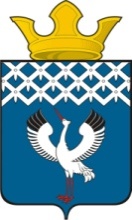 Администрациямуниципального образованияБайкаловского сельского поселенияПротокол  публичных слушаний по рассмотрению проекта планировки и проекта межевания территории для объекта:  «Реконструкция автомобильных дорог общего пользования местного значения ул. Набережная, пер. Набережный, пер. Новый, ул.Крестьянская, ул.Октябрьская, пер.Октябрьский, ул.Февральская, ул.Красноармейская с.Байкалово Свердловская область»Место и время проведения публичных слушаний:Дата и время проведения публичных слушаний: 16 октября 2019 г. в 17.00 Место проведения публичных слушаний: здание администрации Байкаловского сельского поселения, расположенного по адресу: 623870, Свердловская область, Байкаловский район, с. Байкалово, ул. Революции, д. 21.Публичные слушания проводятся по инициативе администрации МО Байкаловского сельского поселения (постановление Главы Байкаловского сельского поселения от 14.08.2019 № 314-П «О проведении публичных слушаний по проекту планировки и проекту межевания территории для объекта: «Реконструкция автомобильных дорог общего пользования местного значения ул. Набережная, пер. Набережный, пер. Новый, ул.Крестьянская, ул.Октябрьская, пер.Октябрьский, ул.Февральская, ул.Красноармейская с.Байкалово Свердловская область», обнародованное в Информационном вестнике Байкаловского сельского поселения №9  от 15.08.2019).Организационный комитет начал свою работу 15 августа 2019 года. Прием заявок осуществлялся каждый день до 16 часов 14.10.2019 включительно по адресу: с. Байкалово, ул. Революции, 21, кабинет № 2, письменных предложений по проекту планировки и проекту межевания территории для объекта: «Реконструкция автомобильных дорог общего пользования местного значения ул. Набережная, пер. Набережный, пер.Новый, ул.Крестьянская, ул.Октябрьская, пер.Октябрьский, ул.Февральская, ул.Красноармейская с.Байкалово Свердловская область» не поступало.Способ информирования общественности:Информационные объявления (постановление Главы) о проведении публичных слушаний опубликованы в Информационном вестнике от 15.08.2019 № 9, размещены и на официальном сайте Администрации Байкаловского сельского поселения в сети «Интернет» по адресу: http://bsposelenie.ru/Участники публичных слушаний:В публичных слушаниях приняли участие 9 человек:- Глава муниципального образования Байкаловского сельского поселения Д.В. Лыжин;- Начальник отдела архитектуры, строительства и охраны окружающей среды администрации МО Байкаловский муниципальный район П.А. Глухих; - Специалист 1 категории администрации муниципального образования Байкаловского сельского поселения И.А. Намятов; - Главный инженер проектировщик ООО «Рокада» В.А.Ращектаев .Основание для проведения публичных слушаний:Публичные слушания проведены в соответствии с Конституцией Российской Федерации, Федеральным законом от 29.12.2004 № 191-ФЗ «О введении в действие Градостроительного кодекса РФ», Градостроительным кодексом РФ, Федеральным законом от 06.10.2003 года № 131-ФЗ «Об общих принципах организации местного самоуправления в Российской Федерации», Уставом муниципального образования Байкаловского сельского поселения, Положение о порядке организации и проведения общественных обсуждений или публичных слушаний по вопросам градостроительной деятельности на территории муниципального образования Байкаловского сельского поселения, утвержденном решением Думы Байкаловского сельского поселения от 28.06.2018 № 66, постановлением Главы муниципального образования Байкаловского сельского поселения от 14.08.2019 № 314-П «О проведении публичных слушаний по проекту планировки и проекту межевания территории для объекта: «Реконструкция автомобильных дорог общего пользования местного значения ул. Набережная, пер. Набережный, пер. Новый, ул.Крестьянская, ул.Октябрьская, пер.Октябрьский, ул.Февральская, ул.Красноармейская с.Байкалово Свердловская область». Повестка дня:Обсуждение и утверждение проекта планировки и проекта межевания территории для объекта: «Реконструкция автомобильных дорог общего пользования местного значения ул. Набережная, пер. Набережный, пер. Новый, ул.Крестьянская, ул.Октябрьская, пер.Октябрьский, ул.Февральская, ул.Красноармейская с.Байкалово Свердловская область».Порядок проведения публичных слушаний:1. Выступление начальника отдела архитектуры, строительства и охраны окружающей среды администрации МО Байкаловский муниципальный район П.А. Глухих.2. Рассмотрение вопросов и предложений участников публичных слушаний.По предложенному порядку проведения публичных слушаний – замечаний и предложений от участников слушаний не поступило.Начальник отдела архитектуры, строительства и охраны окружающей среды администрации МО Байкаловский муниципальный район П.А. Глухих пояснил присутствующим, что публичные слушания проводятся с целью соблюдения прав человека на благоприятные условия жизнедеятельности, прав и законных интересов правообладателей земельных участков и объектов капитального строительства на территории Байкаловского сельского поселения. Настоящие публичные слушания проводятся для того, чтобы донести до присутствующих всю достоверную информацию, касающуюся проекта планировки и проекта межевания территории для объекта: «Реконструкция автомобильных дорог общего пользования местного значения ул. Набережная, пер. Набережный, пер. Новый, ул.Крестьянская, ул.Октябрьская, пер.Октябрьский, ул.Февральская, ул.Красноармейская с.Байкалово Свердловская область», а также для того, чтобы выслушать все поступившие предложения и замечания.Документация по проекту планировки и проекту межевания территории для объекта: «Реконструкция автомобильных дорог общего пользования местного значения ул. Набережная, пер. Набережный, пер. Новый, ул. Крестьянская, ул. Октябрьская, пер. Октябрьский, ул. Февральская, ул. Красноармейская с. Байкалово Свердловская область», разработан в рамках выполнения обязательств по муниципальному контракту.Настоящий проект разработан в соответствии с требованиями законодательства РФ о градостроительной деятельности, технических регламентов, принятых в соответствии с Федеральным законом «О техническом регулировании», экологических, санитарно-эпидемиологических и других норм и правил».            На текущий момент необходимо утвердить документацию по проекту планировки и проекту межевания территории для объекта: «Реконструкция автомобильных дорог общего пользования местного значения ул. Набережная, пер. Набережный, пер. Новый, ул. Крестьянская, ул. Октябрьская, пер. Октябрьский, ул. Февральская, ул. Красноармейская с. Байкалово Свердловская область», но имеются спорные вопросы. Глава муниципального образования Байкаловского сельского поселения Д.В. Лыжин разъяснил спорные вопросы:-  для возможности возведения и строительства инженерной инфраструктуры для объекта «Реконструкция автомобильных дорог общего пользования местного значения ул. Набережная, пер. Набережный, пер. Новый, ул.Крестьянская, ул.Октябрьская, пер. Октябрьский, ул. Февральская, ул. Красноармейская с. Байкалово Свердловская область» необходимо частичное изъятие (выкуп) земельных участков находящихся в частной собственности граждан для государственных и муниципальных нужд в соответствии со статьей 279 Гражданским Кодексом РФ, по следующим адресам: с. Байкалово ул. Набережная, дом 55а, ул. Набережная, дом 41. -   внести изменения в проектную документацию по проекту планировки и проекту межевания территории для объекта: «Реконструкция автомобильных дорог общего пользования местного значения ул. Набережная, пер. Набережный, пер. Новый, ул. Крестьянская, ул. Октябрьская, пер. Октябрьский, ул. Февральская, ул. Красноармейская с.Байкалово Свердловская область» в части отмены проектирования  автодороги по пер. Набережный от дома № 2 в сторону р. Сарабайка.- предусмотреть обустройство водоотводного канала между земельными участками по адресам с. Байкалово ул. Набережная, дом 11 и ул. Набережная, дом  11а.  - при согласовании проектной документации по проекту планировки и проекту межевания территории для объекта: «Реконструкция автомобильных дорог общего пользования местного значения ул. Набережная, пер. Набережный, пер. Новый, ул. Крестьянская, ул. Октябрьская, пер. Октябрьский, ул. Февральская, ул. Красноармейская с.Байкалово Свердловская область» выявлен захват земельного участка около дома, расположенного по адресу с. Байкалово ул. Крестьянская, дом 5, в связи с чем необходимо провести работу по демонтажу ограждения.
Итоги публичных слушаний:Публичные слушания по проекту планировки и проекту межевания территории для объекта: «Реконструкция автомобильных дорог общего пользования местного значения ул. Набережная, пер. Набережный, пер. Новый, ул.Крестьянская, ул.Октябрьская, пер.Октябрьский, ул.Февральская, ул.Красноармейская с.Байкалово Свердловская область считать состоявшимися.По результатам публичных слушаний Администрации Байкаловского сельского поселения рекомендовано организовать работу:- Сообщить собственникам земельных участков по адресам с. Байкалово ул. Набережная, дом 11 и ул. Набережная, дом  11а об обустройстве водоотводных каналов между земельными участками.  - Принять меры по проведению демонтажа ограждения (на захваченном земельном участке) около дома, расположенного по адресу с. Байкалово ул. Крестьянская, дом 5. - направить уведомления правообладателям земельных участков по адресам с. Байкалово ул. Набережная, дом 55а, ул. Набережная, дом 41, частичное изъятие (выкуп) которых необходимо для государственных и муниципальных нужд, а именно для возможности возведения, строительства инженерной инфраструктуры для реконструкции автомобильных дорог общего пользования местного значения ул. Набережная, пер. Набережный, с.Байкалово Свердловская область. ООО «Рокада:- доработать документацию по проекту планировки и проекту межевания территории для объекта:  «Реконструкция автомобильных дорог общего пользования местного значения ул. Набережная, пер. Набережный, пер. Новый, ул.Крестьянская, ул.Октябрьская, пер.Октябрьский, ул.Февральская, ул.Красноармейская с.Байкалово Свердловская область» и внести изменения согласно поступивших замечаний и предложений:-    внести изменения в проектную документацию по проекту планировки и проекту межевания территории для объекта: «Реконструкция автомобильных дорог общего пользования местного значения ул. Набережная, пер. Набережный, пер. Новый, ул. Крестьянская, ул. Октябрьская, пер. Октябрьский, ул. Февральская, ул. Красноармейская с.Байкалово Свердловская область» в части отмены проектирования  автодороги по пер. Набережный от дома №2 в сторону р. Сарабайка.Протокол публичных слушаний по рассмотрению проекта планировки и проекта межевания территории для объекта:  «Реконструкция автомобильных дорог общего пользования местного значения ул. Набережная, пер. Набережный, пер. Новый, ул.Крестьянская, ул.Октябрьская, пер.Октябрьский, ул.Февральская, ул.Красноармейская с.Байкалово Свердловская область» опубликовать в Информационном вестнике Байкаловского сельского поселения и на официальном сайте Байкаловского сельского поселения в сети «Интернет».                                                          Решили:	- Необходимо доработать документацию по проекту планировки и проекту межевания территории для объекта:  «Реконструкция автомобильных дорог общего пользования местного значения ул. Набережная, пер. Набережный, пер. Новый, ул.Крестьянская, ул.Октябрьская, пер.Октябрьский, ул.Февральская, ул.Красноармейская с.Байкалово Свердловская область» и внести изменения согласно поступивших замечаний и предложений:-       для «Реконструкции автомобильных дорог общего пользования местного значения ул. Набережная, пер. Набережный, пер. Новый, ул.Крестьянская, ул.Октябрьская, пер. Октябрьский, ул. Февральская, ул. Красноармейская с. Байкалово Свердловская область» необходимо частичное изъятие (выкуп) земельных участков находящихся в частной собственности граждан в соответствии с Гражданским Кодексом статья 279, выкуп земельного участка для государственных и муниципальных нужд, по следующим адресам: с. Байкалово ул. Набережная, дом 55а, ул. Набережная, дом 41 для возможности возведения, строительства инженерной инфраструктуры. Администрации МО Байкаловского сельского поселения направить уведомления собственникам земельных участков.-       внести изменения в проектную документацию по проекту планировки и проекту межевания территории для объекта: «Реконструкция автомобильных дорог общего пользования местного значения ул. Набережная, пер. Набережный, пер. Новый, ул. Крестьянская, ул. Октябрьская, пер. Октябрьский, ул. Февральская, ул. Красноармейская с.Байкалово Свердловская область» в части отмены проектирования  автодороги по пер. Набережный от дома №2 в сторону р. Сарабайка.-       Предусмотреть обустройство водоотводного канала между земельными участками по адресам с. Байкалово ул. Набережная, дом 11 и ул. Набережная, дом  11а., администрации МО Байкаловского сельского поселения сообщить собственникам земельных участков.  -   При согласовании проектной документации по проекту планировки и проекту межевания территории для объекта: «Реконструкция автомобильных дорог общего пользования местного значения ул. Набережная, пер. Набережный, пер. Новый, ул. Крестьянская, ул. Октябрьская, пер. Октябрьский, ул. Февральская, ул. Красноармейская с.Байкалово Свердловская область» выявлен захват земельного участка около дома расположенного по адресу с. Байкалово ул. Крестьянская, дом 5, Администрацией МО Байкаловского сельского поселения собственнику возводимого строения выписать уведомление о демонтаже строения.Председатель публичных слушаний                                                                                                 Д.В. Лыжин						     Секретарь публичных слушаний	                                                                                     И.А. Намятов					     Гражданский кодекс ЧАСТЬ I. ЧАСТЬ ПЕРВАЯ Раздел II. ПРАВО СОБСТВЕННОСТИ И ДРУГИЕ ВЕЩНЫЕ ПРАВА Глава 17. ПРАВО СОБСТВЕННОСТИ И ДРУГИЕ ВЕЩНЫЕ ПРАВА НА ЗЕМЛЮ Статья 279. Выкуп земельного участка для государственных и муниципальных нужд 1. Земельный участок может быть изъят у собственника для государственных или муниципальных нужд путем выкупа. В зависимости от того, для чьих нужд изымается земля, выкуп осуществляется Российской Федерацией, соответствующим субъектом Российской Федерации или муниципальным образованием. 2. Решение об изъятии земельного участка для государственных или муниципальных нужд принимается федеральными органами исполнительной власти, органами исполнительной власти субъекта Российской Федерации или органами местного самоуправления. Федеральные органы исполнительной власти, органы исполнительной власти субъектов Российской Федерации, органы местного самоуправления, уполномоченные принимать решения об изъятии земельных участков для государственных или муниципальных нужд, порядок подготовки и принятия этих решений определяются федеральным земельным законодательством. 3. Собственник земельного участка должен быть не позднее чем за год до предстоящего изъятия земельного участка письменно уведомлен об этом органом, принявшим решение об изъятии. Выкуп земельного участка до истечения года со дня получения собственником такого уведомления допускается только с согласия собственника. 4. Решение федерального органа исполнительной власти, органа исполнительной власти субъекта Российской Федерации или органа местного самоуправления об изъятии земельного участка для государственных или муниципальных нужд подлежит государственной регистрации в органе, осуществляющем регистрацию прав на земельный участок. Собственник земельного участка должен быть извещен о произведенной регистрации с указанием ее даты. 5. Утратил силу. - Федеральный закон от 26.06.2007 N 118-ФЗ.

Источник: https://www.buhgalteria.ru/gragdanskiy-kodeks/glava17/stat279/
© Бухгалтерия.ру                                                                                           Состав организационного комитета:                                                                                        - Лыжин Д.В. Глава администрации                                     муниципального  образования Байкаловского сельского поселения;-      Глухих П.А. – начальник отдела архитектуры, строительства и охраны окружающей среды администрации МО  Байкаловский муниципальный район;-  Копащикова Т.О. – специалист 1 категории администрации муниципального образования Байкаловского сельского поселения секретарь:-       Намятов И.А. – специалист 1 категории администрации муниципального образования Байкаловского сельского поселения.